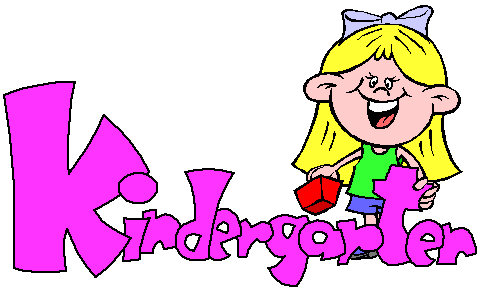 It’s time to register for Kindergarten!!!According to school records your student:Has a sibling that may be ready for kindergarten!Kentucky law requires children between the ages of 6 and 16 to attend school. Any child who turns 5 on or before August 1 can enroll in full day kindergarten.To enroll your child you may go to the school nearest your home that serves your child’s grade level. For information on which school your child will attend, or call the Parent Assistance Center at 485-6250, the Office of Elementary Student Assignment at 485-3802, the Office of Demographics at 485-3050 or the District’s FACTline at 485-3228.Once you determine your home school, call for a tour!For initial enrollment, you must provide the following:Proof of address*--utility bill, lease, paycheck, paycheck stub or government check that gives the parent or guardian’s name and address (A driver’s license is not acceptable); and, Certified copy of your child’s birth certificate, or other reliable proof of your child’s identity and age and an affidavit of the inability to produce a copy of the birth certificate*; and, Health documents: Students new to the District must present evidence of a recent preventative health care examination Current immunization certificate; and Proof of an eye exam (no later than January 1 of the school year); and, Proof of a dental exam (no later than January 1 of the school year). You may call JCPS Health Services at 485-3387 for information regarding the required health documents.You may enroll your child in school regardless of immigration status and/or a fixed, regular and adequate night-time residence Insure your student is prepared for kindergarten by reviewing the attached kindergarten newsletter.A friendly reminder from you Family Resource Center!